Vasudevan Padmanabhan - Mapping your PLN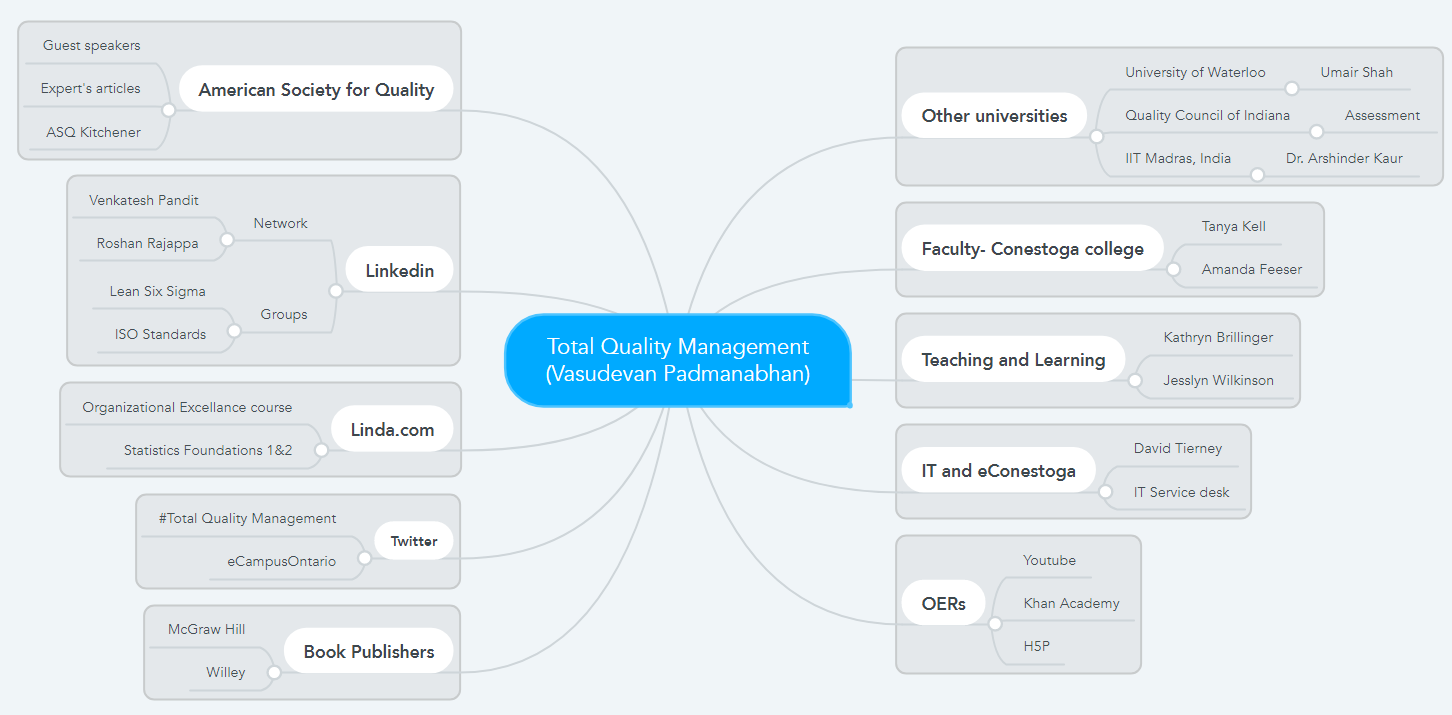 